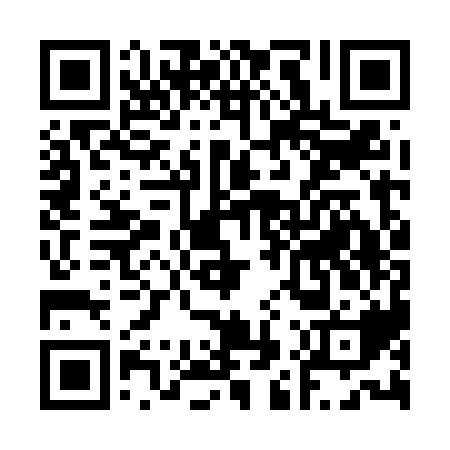 Ramadan times for Mecca, Saudi ArabiaMon 11 Mar 2024 - Wed 10 Apr 2024High Latitude Method: NonePrayer Calculation Method: Umm al-Qura, MakkahAsar Calculation Method: ShafiPrayer times provided by https://www.salahtimes.comDateDayFajrSuhurSunriseDhuhrAsrIftarMaghribIsha11Mon5:175:176:3312:313:546:296:298:2912Tue5:165:166:3212:303:546:296:298:2913Wed5:155:156:3112:303:546:306:308:3014Thu5:145:146:3012:303:546:306:308:3015Fri5:135:136:2912:303:546:306:308:3016Sat5:125:126:2812:293:546:316:318:3117Sun5:115:116:2712:293:536:316:318:3118Mon5:105:106:2612:293:536:316:318:3119Tue5:095:096:2512:283:536:326:328:3220Wed5:085:086:2512:283:536:326:328:3221Thu5:085:086:2412:283:536:326:328:3222Fri5:075:076:2312:273:526:336:338:3323Sat5:065:066:2212:273:526:336:338:3324Sun5:055:056:2112:273:526:336:338:3325Mon5:045:046:2012:273:526:346:348:3426Tue5:035:036:1912:263:526:346:348:3427Wed5:025:026:1812:263:516:346:348:3428Thu5:015:016:1712:263:516:346:348:3429Fri5:005:006:1612:253:516:356:358:3530Sat4:594:596:1512:253:506:356:358:3531Sun4:584:586:1412:253:506:356:358:351Mon4:574:576:1412:243:506:366:368:362Tue4:564:566:1312:243:496:366:368:363Wed4:554:556:1212:243:496:366:368:364Thu4:544:546:1112:243:496:376:378:375Fri4:534:536:1012:233:496:376:378:376Sat4:524:526:0912:233:486:376:378:377Sun4:514:516:0812:233:486:386:388:388Mon4:504:506:0712:223:476:386:388:389Tue4:494:496:0612:223:476:386:388:3810Wed4:484:486:0612:223:476:396:398:39